ИНФОРМАЦИЯо работе администрации Спешневскогосельского поселения с обращениями граждан и об организацииличного приёма за 2 квартал  2023 год  в сравнении со 2 кварталом 2022 года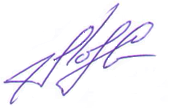 Глава администрации                 сельского поселения               _____________                                С. В. Лемягов202320221. Всего поступило писем32    в том числе:--    через вышестоящие организации-    от заявителей32    повторных--2. Всего рассмотрено писем32    в том числе:--    работниками аппарата (всего)32    с выездом на место--    факты подтвердились--    решено положительно32    рассмотрено с обещанием решить    положительно--    рассмотрено писем с нарушением    срока--3. Принято посетителей на личном приеме    (всего)611    удовлетворено устных просьб6114. Всего обсуждено на совещаниях    вопросов, связанных с рассмотрением    письменных и устных обращений граждан--5. Проведено сходов граждан и Дней    открытого письма5106. Проведено выездных приёмов в сельской    администрации руководителями района42     Принято граждан175    Решено положительно вопросов72